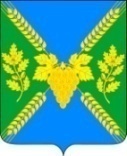 АДМИНИСТРАЦИЯ МОЛДАВАНСКОГО СЕЛЬСКОГО ПОСЕЛЕНИЯ КРЫМСКОГО РАЙОНАПОСТАНОВЛЕНИЕот 30.03.2021                                                                                                                         №  64село МолдаванскоеОб утверждении Перечня налоговых расходов Молдаванского  сельского поселения Крымского  района на 2021 годВ соответствии с постановлением администрации Молдаванского  сельского поселения Крымского  района от 30 марта 2021 года № 63 "Об утверждении Порядка формирования перечня и проведения оценки налоговых расходов Молдаванского  сельского поселения Крымского  района" п о с т а н о в л я ю:1. Утвердить Перечень налоговых расходов Молдаванского  сельского поселения Крымского  района на 2021 год  и плановый период 2022-2023 год (приложение).2. Ведущему 	специалисту администрации Молдаванского сельского поселения Крымского района  А.В.Петря  разместить настоящее постановление на официальном сайте администрации Молдаванского  сельского поселения Крымского района в информационно-телекоммуникационной сети "Интернет".3. Контроль за выполнением настоящего постановления оставляю за собой.4. Постановление вступает в силу со дня подписания.Глава Молдаванского сельского поселенияКрымского района                                                                                 А.Н.ШаховПРИЛОЖЕНИЕУТВЕРЖДЕНпостановлением администрацииМолдаванского  сельского поселенияКрымского  районаот 30.03.2021 N  64Переченьналоговых расходов Молдаванского сельского поселения Крымского  районана 2021 финансовый год и плановый период 2022-2023 гг.N п/пКраткое наименование налогового расхода Молдаванского  сельского поселения Крымского  районаПолное наименование налогового расхода Молдаванского сельского поселения Крымского районаРеквизиты муниципального правового акта, которым устанавливается налоговая льготаЦелевая категория налогоплательщиков, для которых предусмотрена налоговая льготаЦелевая категория налогового расхода Молдаванского сельского поселения Крымского  районаНаименование муниципальной программы / документа стратегического планирования / программы комплексного развития инфраструктурыНаименование структурного элемента муниципальной программы / документа стратегического планирования / программы комплексного развития инфраструктурыКуратор налогового расхода Молдаванского  сельского поселения Крымского района1234567891Освобождаются от уплаты земельного налога (100%): Ветераны и участники Великой Отечественной Войны, проживающие на территории Молдаванского  сельского поселения; обладающие правом собственности на земельные участки, признаваемые объектами налогообложения, в отношении земельных  участков находящихся в собственности  на территории Молдаванского сельского поселения и  не используемых  в предпринимательской деятельностиОсвобождаются от уплаты земельного налога (100%): Ветераны и участники Великой Отечественной Войны, проживающие на территории Молдаванского  сельского поселения; обладающие правом собственности на земельные участки, признаваемые объектами налогообложения, в отношении земельных  участков находящихся в собственности  на территории Молдаванского сельского поселения и  не используемых  в предпринимательской деятельностиРешение Совета Молдаванского сельского поселения Крымского района от 24.06.2015 года № 40 " О внесении изменений в решение Совета Молдаванского сельского поселения Крымского района от 21 ноября 2014 года №9 " Об установлении земельного налога на территории Молдаванского сельского поселения Крымского района"на территории Молдаванского  сельского поселения Крымского районаП.5Социальные налоговые расходыСоциальные налоговые расходыНепрограммные налоговые расходыНетАдминистрация Молдаванского сельского поселения Крымского районарайона2Освобождаются от уплаты земельного налога (100%): многодетные  семьи , имеющие 3 и более несовершеннолетних детей, обладающие правом собственности на земельные участки, признаваемые объектами налогообложения, в отношении земельных  участков, расположенных  на территории Молдаванского сельского поселения Крымского  района, не используемых  в предпринимательской деятельностиОсвобождаются от уплаты земельного налога (100%): многодетные  семьи , имеющие 3 и более несовершеннолетних детей, обладающие правом собственности на земельные участки, признаваемые объектами налогообложения, в отношении земельных  участков, расположенных  на территории Молдаванского сельского поселения Крымского  района, не используемых  в предпринимательской деятельностиРешение Совета Молдаванского сельского поселения Крымского района от 24.06.2015 года № 40 " О внесении изменений в решение Совета Молдаванского сельского поселения Крымского района от 21 ноября 2014 года №9 " Об установлении земельного налога на территории Молдаванского сельского поселения Крымского района"на территории Молдаванского  сельского поселения Крымского районаП.5Социальные налоговые расходыСоциальные налоговые расходыНепрограммные налоговые расходыНетАдминистрация Молдаванского сельского поселения Крымского районарайона3Частичное освобождение  по земельному налогу (50%) :Инвалиды 1-2 групп, инвалиды с детства,в отношении земельных участков, приобретенных (предоставленных) для индивидуального жилищного строительства, для ведения личного подсобного хозяйства, садоводства или огородничества, а также земельных участков общего назначения, предусмотренных Федеральным законом от 29 июля 2017 года N 217-ФЗ "О ведении гражданами садоводства и огородничества для собственных нужд и о внесении изменений в отдельные законодательные акты Российской Федерации", не используемых в предпринимательской деятельностиЧастичное освобождение  по земельному налогу (50%) :Инвалиды 1-2 групп, инвалиды с детства,в отношении земельных участков, приобретенных (предоставленных) для индивидуального жилищного строительства, для ведения личного подсобного хозяйства, садоводства или огородничества, а также земельных участков общего назначения, предусмотренных Федеральным законом от 29 июля 2017 года N 217-ФЗ "О ведении гражданами садоводства и огородничества для собственных нужд и о внесении изменений в отдельные законодательные акты Российской Федерации", не используемых в предпринимательской деятельностиРешение Совета Молдаванского сельского поселения Крымского района от 24.06.2015 года № 40 " О внесении изменений в решение Совета Молдаванского сельского поселения Крымского района от 21 ноября 2014 года №9 " Об установлении земельного налога на территории Молдаванского сельского поселения Крымского района"на территории Молдаванского  сельского поселения Крымского районаП.5Социальные налоговые расходыСоциальные налоговые расходыНепрограммные налоговые расходыНетАдминистрация Молдаванского сельского поселения Крымского района4Частичное освобождение  по земельному налогу (50%) :Физические лица , по достижению 60 лет на момент 01 января года, являющегося налоговым периодом,в отношении земельных участков, приобретенных (предоставленных) для индивидуального жилищного строительства, для ведения личного подсобного хозяйства, садоводства или огородничества, а также земельных участков общего назначения, предусмотренных Федеральным законом от 29 июля 2017 года N 217-ФЗ "О ведении гражданами садоводства и огородничества для собственных нужд и о внесении изменений в отдельные законодательные акты Российской Федерации", не используемых в предпринимательской деятельностиЧастичное освобождение  по земельному налогу (50%) :Физические лица , по достижению 60 лет на момент 01 января года, являющегося налоговым периодом,в отношении земельных участков, приобретенных (предоставленных) для индивидуального жилищного строительства, для ведения личного подсобного хозяйства, садоводства или огородничества, а также земельных участков общего назначения, предусмотренных Федеральным законом от 29 июля 2017 года N 217-ФЗ "О ведении гражданами садоводства и огородничества для собственных нужд и о внесении изменений в отдельные законодательные акты Российской Федерации", не используемых в предпринимательской деятельностиРешение Совета Молдаванского сельского поселения Крымского района от 24.06.2015 года № 40 " О внесении изменений в решение Совета Молдаванского сельского поселения Крымского района от 21 ноября 2014 года №9 " Об установлении земельного налога на территории Молдаванского сельского поселения Крымского района"на территории Молдаванского  сельского поселенияП.5Социальные налоговые расходыСоциальные налоговые расходыНепрограммные налоговые расходыНетАдминистрация Молдаванского сельского поселения Крымского района5Освобождаются от уплаты налога на имущество физических лиц (100%):многодетные  семьи , имеющие 3 и более несовершеннолетних детей,, обладающие правом собственности на имущество, признаваемое объектом налогообложения, в отношении одного объекта, расположенного на территории Молдаванского  сельского поселения Крымского  района, не используемого в предпринимательской деятельностиОсвобождаются от уплаты налога на имущество физических лиц (100%):многодетные  семьи , имеющие 3 и более несовершеннолетних детей,, обладающие правом собственности на имущество, признаваемое объектом налогообложения, в отношении одного объекта, расположенного на территории Молдаванского  сельского поселения Крымского  района, не используемого в предпринимательской деятельностиРешение Совета Молдаванского  сельского поселения Крымского  района N 98от 26 октября  2016 года "Об установлении налога на имущество физических лиц на территории Молдаванского сельского поселения Крымского  района", пункт 3Социальные налоговые расходыСоциальные налоговые расходыНепрограммные налоговые расходыНетАдминистрация Молдаванского сельского поселения Крымского  района6Освобождаются от уплаты налога на имущество физических лиц(100%): родители погибших и пропавших без вести участников боевых действий, обладающие правом собственности на имущество, признаваемое объектом налогообложения, в отношении одного объекта, расположенного на территории Молдаванского  сельского поселения Крымского  района, не используемого в предпринимательской деятельностиОсвобождаются от уплаты налога на имущество физических лиц(100%): родители погибших и пропавших без вести участников боевых действий, обладающие правом собственности на имущество, признаваемое объектом налогообложения, в отношении одного объекта, расположенного на территории Молдаванского  сельского поселения Крымского  района, не используемого в предпринимательской деятельностиРешение Совета Молдаванского сельского поселения Крымского района от 26.09.2016 года № 98 Об установлении налога на имущество физических лиц на территории Молдаванского  сельского поселения Крымского районаП.3Социальные налоговые расходыСоциальные налоговые расходыНепрограммные налоговые расходыНетАдминистрация Молдаванского сельского поселения Крымского  района